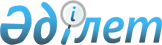 О внесении изменений и дополнений в решение городского маслихата от 8 декабря 2010 года N 227 "О городском бюджете на 2011-2013 годы"
					
			Утративший силу
			
			
		
					Решение Атырауского городского маслихата Атырауской области от 11 марта 2011 года № 252. Зарегистрировано Департаментом юстиции Атырауской области 12 апреля 2011 года № 4-1-136. Утратило силу - решением Атырауского городского маслихата Атырауской области от 26 апреля 2013 года № 120      Сноска. Утратило силу - решением Атырауского городского маслихата Атырауской области от 26.04.2013 № 120



      В соответствии с Бюджетным кодексом Республики Казахстан от 4 декабря 2008 года № 95-IV, статьей 6 Закона Республики Казахстан от 23 января 2001 года № 148 "О местном государственном управлении и самоуправлении в Республике Казахстан" и рассмотрев предложение акимата города об уточнении городского бюджета на 2011-2013 годы, городской маслихат в очередной XXI сессии РЕШИЛ:



      1. Внести в решение городского маслихата от 8 декабря 2010 года № 227 "О городском бюджете на 2011-2013 годы" (зарегистрировано в реестре государственной регистрации нормативных правовых актов за № 4-1-132, опубликовано 25 января 2011 года в газете "Атырау" № 9) следующие изменения и дополнения:



      1) в пункте 1:

      цифры "56 836 929" заменить цифрами "57 917 281";

      цифры "3 427 579" заменить цифрами "4 454 916";

      цифры "57 351 276" заменить цифрами "58 431 628";



      2) в пункте 3:

      строку "Социальный налог – 50 процентов" изложить в следующей редакции:

      "Социальный налог – 60 процентов".



      3) в пункте 6:

      цифры "1 154 000" заменить цифрами "1 954 000";

      цифры "625 000" заменить цифрами "1 425 000";



      4) в пункте 9:

      цифры "331 142" заменить цифрами "776 388";



      5) в пункте 12:

      цифры "3 767" заменить цифрами "4 291";



      6) в пункте 14:

      цифры "627" заменить цифрами "674";



      7) дополнить пунктами 18, 19 следующего содержания:"18.

      Учесть, что в городском бюджете на 2011 год предусмотрены целевые текущие трансферты на увеличение размера доплаты за квалификационную категорию учителям школ и воспитателям дошкольных организаций образования в сумме 172 701 тысяч тенге.



      19. Учесть, что в городском бюджете на 2011 год в рамках "Программы занятости 2020" предусмотрены целевые текущие трансферты в следующих объемах:

      на частичное субсидирование заработной платы в сумме 37 895 тысяч тенге;

      на создание центров занятости в сумме 16 207 тысяч тенге".



      2. Приложение 1 изложить в новой редакции согласно приложению к настоящему решению.



      3. Настоящее решение вводится в действие с 1 января 2011 года.      Председатель XXI сессии                    Т. Бекенов      Секретарь городского маслихата             Б. Казиманов

Приложение к решению    

Атырауского городского маслихата

№ 252 от 11 марта 2011 года О БЮДЖЕТЕ ГОРОДА НА 2011 ГОД
					© 2012. РГП на ПХВ «Институт законодательства и правовой информации Республики Казахстан» Министерства юстиции Республики Казахстан
				КатегорияКатегорияКатегорияКатегорияСумма, тыс.тенгеКлассКлассКлассСумма, тыс.тенгеПодклассПодклассСумма, тыс.тенгеНаименованиеСумма, тыс.тенгеІ. Доходы57 917 2811Налоговые поступления52 077 14001Подоходный налог15 965 1682Индивидуальный подоходный налог15 965 1683Социальный налог27 766 0821Социальный налог27 766 0824Hалоги на собственность3 841 6361Hалоги на имущество2 876 1493Земельный налог348 9864Hалог на транспортные средства616 3205Единый земельный налог1815Внутренние налоги на товары, работы и услуги4 095 7422Акцизы3 697 4113Поступления за использование природных и других ресурсов171 5214Сборы за ведение предпринимательской и профессиональной деятельности194 9525Налог на игорный бизнес31 8587Прочие налоги3551Прочие налоги3558Обязательные платежи, взимаемые за совершение юридически значимых действий и (или) выдачу документов уполномоченными на то государственными органами или должностными лицами408 1571Государственная пошлина408 1572Неналоговые поступления830 3181Доходы от государственной собственности59 0851Поступления части чистого дохода государственных предприятий6 0395Доходы от аренды имущества, находящегося в государственной собственности53 0462Поступления от реализации товаров (работ, услуг) государственными учреждениями, финансируемыми из государственного бюджета171Поступления от реализации товаров (работ, услуг) государственными учреждениями, финансируемыми из государственного бюджета174Штрафы, пени, санкции, взыскания, налагаемые государственными учреждениями, финансируемыми из государственного бюджета, а также содержащимися и финансируемыми из бюджета (сметы расходов) Национального Банка Республики Казахстан469 7161Штрафы, пени, санкции, взыскания, налагаемые государственными учреждениями, финансируемыми из государственного бюджета, а также содержащимися и финансируемыми из бюджета (сметы расходов) Национального Банка Республики Казахстан, за исключением поступлений от организаций нефтяного сектора469 7166Прочие неналоговые поступления301 5001Прочие неналоговые поступления301 5003Поступления от продажи основного капитала554 9071Продажа государственного имущества, закрепленного за государственными учреждениями232 2271Продажа государственного имущества, закрепленного за государственными учреждениями232 2273Продажа земли и нематериальных активов322 6801Продажа земли322 6804Поступления трансфертов4 454 9162Трансферты из вышестоящих органов государственного управления4 454 9162Трансферты из областного бюджета4 454 916Функциональная группаФункциональная группаФункциональная группаФункциональная группаФункциональная группаСумма, тыс.тенгеФункциональная подгруппаФункциональная подгруппаФункциональная подгруппаФункциональная подгруппаСумма, тыс.тенгеАдминистратор бюджетных программАдминистратор бюджетных программАдминистратор бюджетных программСумма, тыс.тенгеПрограммаПрограммаСумма, тыс.тенгеНаименованиеСумма, тыс.тенгеІІ. Расходы58 431 62801Государственные услуги общего характера325 1831Представительные, исполнительные и другие органы, выполняющие общие функции государственного управления259 437112Аппарат маслихата района (города областного значения)17 301001Услуги по обеспечению деятельности маслихата района (города областного значения)17 301122Аппарат акима района (города областного значения)142 611001Услуги по обеспечению деятельности акима района (города областного значения)92 611003Капитальные расходы государственных органов50 000123Аппарат акима района в городе, города районного значения, поселка, аула (села), аульного (сельского) округа99 525001Услуги по обеспечению деятельности акима района в городе, города районного значения, поселка, аула (села), аульного (сельского) округа99 5252Финансовая деятельность46 622452Отдел финансов района (города областного значения)46 622001Услуги по реализации государственной политики в области исполнения бюджета и коммунальной собственности района (города областного значения)28 304003Проведение оценки имущества в целях налогообложения3 145004Организация работы по выдаче разовых талонов и обеспечение полноты сбора сумм от реализации разовых талонов15 1735Планирование и статистическая деятельность19 124453Отдел экономики и бюджетного планирования района (города областного значения)19 124001Услуги по реализации государственной политики в области формирования и развития экономической политики, системы государственного планирования и управления района (города областного значения)17 294004Капитальные расходы государственных органов1 83003Общественный порядок, безопасность, правовая, судебная, уголовно-исполнительная деятельность87 8001Правоохранительная деятельность87 800458Отдел жилищно-коммунального хозяйства, пассажирского транспорта и автомобильных дорог района (города областного значения)87 800021Обеспечение безопасности дорожного движения в населенных пунктах87 80004Образование7 798 7441Дошкольное воспитание и обучение1 176 764123Аппарат акима района в городе, города районного значения, поселка, аула (села), аульного (сельского) округа73 356004Поддержка организаций дошкольного воспитания73 356464Отдел образования района (города областного значения)1 103 408009Обеспечение деятельности организаций дошкольного воспитания 1 103 4082Начальное, основное среднее и общее среднее образование4 947 389464Отдел образования района (города областного значения)4 947 389003Общеобразовательное обучение4 758 993006Дополнительное образование для детей188 3969Прочие услуги в области образования1 674 591464Отдел образования района (города областного значения)308 203001Услуги по реализации государственной политики на местном уровне в области образования15 325005Приобретение и доставка учебников, учебно-методических комплексов для государственных учреждений образования района (города областного значения)50 620007Проведение школьных олимпиад и внешкольных мероприятий районного (городского) масштаба643015Ежемесячные выплаты денежных средств опекунам на содержание ребенка сироты (детей-сирот), и ребенка (детей), оставшегося без попечения родителей52 989020Обеспечение оборудованием, программным обеспечением детей-инвалидов, обучающихся на дому15 925021Увеличение размера доплаты за квалификационную категорию учителям школ и воспитателям дошкольных организации образования172 701467Отдел строительства района (города областного значения)1 366 388037Строительство и реконструкция объектов образования1 366 38806Социальная помощь и социальное обеспечение362 0102Социальная помощь303 819451Отдел занятости и социальных программ района (города областного значения)303 819002Программа занятости117 075004Оказание социальной помощи на приобретение топлива специалистам здравоохранения, образования, социального обеспечения, культуры и спорта в сельской местности в соответствии с законодательством Республики Казахстан4 250005Государственная адресная социальная помощь18 983006Жилищная помощь2 500007Социальная помощь отдельным категориям нуждающихся граждан по решениям местных представительных органов53 718010Материальное обеспечение детей-инвалидов, воспитывающихся и обучающихся на дому4 715013Социальная адаптация лиц, не имеющих определенного местожительства28 790014Оказание социальной помощи нуждающимся гражданам на дому32 280016Государственные пособия на детей до 18 лет20 232017Обеспечение нуждающихся инвалидов обязательными гигиеническими средствами и предоставление услуг специалистами жестового языка, индивидуальными помощниками в соответствии с индивидуальной программой реабилитации инвалида21 2769Прочие услуги в области социальной помощи и социального обеспечения58 191451Отдел занятости и социальных программ района (города областного значения)58 191001Услуги по реализации государственной политики на местном уровне в области обеспечения занятости и реализации социальных программ для населения38 520011Оплата услуг по зачислению, выплате и доставке пособий и других социальных выплат1 964021Капитальные расходы государственных органов1 500023Обеспечение деятельности центров занятости16 20707Жилищно-коммунальное хозяйство21 515 1191Жилищное хозяйство13 320 981458Отдел жилищно-коммунального хозяйства, пассажирского транспорта и автомобильных дорог района (города областного значения)1 074 000002Изъятие, в том числе путем выкупа земельных участков для государственных надобностей и связанное с этим отчуждение недвижимого имущества614 000003Организация сохранения государственного жилищного фонда10 000004Обеспечение жильем отдельных категорий граждан450 000467Отдел строительства района (города областного значения)12 246 981003Строительство и (или) приобретение жилья государственного коммунального жилищного фонда7 892 400004Развитие, обустройство и (или) приобретение инженерно-коммуникационной инфраструктуры3 634 581019Строительство жилья720 0002Коммунальное хозяйство1 661 029458Отдел жилищно-коммунального хозяйства, пассажирского транспорта и автомобильных дорог района (города областного значения)755 790012Функционирование системы водоснабжения и водоотведения755 790467Отдел строительства района (города областного значения)905 239005Развитие коммунального хозяйства51 000006Развитие системы водоснабжения854 2393Благоустройство населенных пунктов6 533 109123Аппарат акима района в городе, города районного значения, поселка, аула (села), аульного (сельского) округа15 622009Обеспечение санитарии населенных пунктов15 622458Отдел жилищно-коммунального хозяйства, пассажирского транспорта и автомобильных дорог района (города областного значения)6 434 497015Освещение улиц в населенных пунктах211 550016Обеспечение санитарии населенных пунктов515 000017Содержание мест захоронений и захоронение безродных1 838018Благоустройство и озеленение населенных пунктов5 706 109467Отдел строительства района (города областного значения)82 990007Развитие благоустройства городов и населенных пунктов82 99008Культура, спорт, туризм и информационное пространство593 0901Деятельность в области культуры112 020455Отдел культуры и развития языков района (города областного значения)112 020003Поддержка культурно-досуговой работы112 0202Спорт381 854465Отдел физической культуры и спорта района (города областного значения)32 759006Проведение спортивных соревнований на районном (города областного значения) уровне32 759467Отдел строительства района (города областного значения)349 095008Развитие объектов спорта349 0953Информационное пространство66 973455Отдел культуры и развития языков района (города областного значения)66 973006Функционирование районных (городских) библиотек66 9739Прочие услуги по организации культуры, спорта, туризма и информационного пространства32 243455Отдел культуры и развития языков района (города областного значения)10 475001Услуги по реализации государственной политики на местном уровне в области развития языков и культуры8 975010Капитальные расходы государственных органов1 500456Отдел внутренней политики района (города областного значения)13 065001Услуги по реализации государственной политики на местном уровне в области информации, укрепления государственности и формирования социального оптимизма граждан13 065465Отдел физической культуры и спорта района (города областного значения)8 703001Услуги по реализации государственной политики на местном уровне в сфере физической культуры и спорта7 203004Капитальные расходы государственных органов1 50009Топливно-энергетический комплекс и недропользование600 9729Прочие услуги в области топливно-энергетического комплекса и недропользования600 972467Отдел строительства района (города областного значения)600 972009Развитие теплоэнергетической системы600 97210Сельское, водное, лесное, рыбное хозяйство, особо охраняемые природные территории, охрана окружающей среды и животного мира, земельные отношения33 0881Сельское хозяйство15 702453Отдел экономики и бюджетного планирования района (города областного значения)674099Реализация мер социальной поддержки специалистов социальной сферы сельских населенных пунктов за счет целевого трансферта из республиканского бюджета674462Отдел сельского хозяйства района (города областного значения)8 558001Услуги по реализации государственной политики на местном уровне в сфере сельского хозяйства8 558473Отдел ветеринарии района (города областного значения)6 470001Услуги по реализации государственной политики на местном уровне в сфере ветеринарии6 4706Земельные отношения13 095463Отдел земельных отношений района (города областного значения)13 095001Услуги по реализации государственной политики в области регулирования земельных отношений на территории района (города областного значения)13 0959Прочие услуги в области сельского, водного, лесного, рыбного хозяйства, охраны окружающей среды и земельных отношений4 291473Отдел ветеринарии района (города областного значения)4 291011Проведение противоэпизоотических мероприятий4 29111Промышленность, архитектурная, градостроительная и строительная деятельность42 2542Архитектурная, градостроительная и строительная деятельность42 254467Отдел строительства района (города областного значения)18 638001Услуги по реализации государственной политики на местном уровне в области строительства17 108017Капитальные расходы государственных органов1 530468Отдел архитектуры и градостроительства района (города областного значения)23 616001Услуги по реализации государственной политики в области архитектуры и градостроительства на местном уровне17 616003Разработка схем градостроительного развития территории района и генеральных планов населенных пунктов6 00012Транспорт и коммуникации4 793 0001Автомобильный транспорт4 793 000458Отдел жилищно-коммунального хозяйства, пассажирского транспорта и автомобильных дорог района (города областного значения)4 793 000023Обеспечение функционирования автомобильных дорог4 793 00013Прочие141 5693Поддержка предпринимательской деятельности и защита конкуренции14 386469Отдел предпринимательства района (города областного значения)14 386001Услуги по реализации государственной политики на местном уровне в области развития предпринимательства и промышленности12 856004Капитальные расходы государственных органов1 5309Прочие127 183451Отдел занятости и социальных программ района (города областного значения)28 080022Поддержка частного предпринимательства в рамках программы "Дорожная карта бизнеса - 2020"28 080452Отдел финансов района (города областного значения)25 000012Резерв местного исполнительного органа района (города областного значения)25 000458Отдел жилищно-коммунального хозяйства, пассажирского транспорта и автомобильных дорог района (города областного значения)74 103001Услуги по реализации государственной политики на местном уровне в области жилищно-коммунального хозяйства, пассажирского транспорта и автомобильных дорог72 603013Капитальные расходы государственных органов1 50015Трансферты22 138 7991Трансферты22 138 799452Отдел финансов района (города областного значения)22 138 799006Возврат неиспользованных (недоиспользованных) целевых трансфертов345007Бюджетные изъятия22 138 454III. Чистое бюджетное кредитование4 76410Сельское, водное, лесное, рыбное хозяйство, особо охраняемые природные территории, охрана окружающей среды и животного мира, земельные отношения4 7641Сельское хозяйство4 764453Отдел экономики и бюджетного планирования района (города областного значения)4 764006Бюджетные кредиты для реализации мер социальной поддержки специалистов социальной сферы сельских населенных пунктов4 764Функциональная группаФункциональная группаФункциональная группаФункциональная группаФункциональная группаФункциональная группаСумма, тыс.тенгеФункциональная подгруппаФункциональная подгруппаФункциональная подгруппаФункциональная подгруппаФункциональная подгруппаСумма, тыс.тенгеАдминистратор бюджетных программАдминистратор бюджетных программАдминистратор бюджетных программАдминистратор бюджетных программСумма, тыс.тенгеПрограммаПрограммаПрограммаСумма, тыс.тенгеНаименованиеНаименованиеСумма, тыс.тенгеIV. Сальдо по операциям с финансовыми активами226 000Приобретение финансовых активов226 00013Прочие226 0009Прочие226 000452Отдел финансов района (города областного значения)226 000014Формирование или увеличение уставного капитала юридических лиц226 000КатегорияКатегорияКатегорияКатегорияКатегорияСумма, тыс.тенгеКлассКлассКлассКлассСумма, тыс.тенгеПодклассПодклассПодклассСумма, тыс.тенгеСпецификаСпецификаСумма, тыс.тенгеНаименованиеСумма, тыс.тенгеV. Дефицит (профицит) бюджета-745 111VI. Финансирование дефицита (использование профицита) бюджета745 1117Поступления займов724 76401Внутренние государственные займы724 7642Договоры займа724 76403Займы, получаемые местным исполнительным органом района (города областного значения)724 764Функциональная группаФункциональная группаФункциональная группаФункциональная группаФункциональная группаФункциональная группаСумма, тыс.тенгеФункциональная подгруппаФункциональная подгруппаФункциональная подгруппаФункциональная подгруппаФункциональная подгруппаСумма, тыс.тенгеАдминистратор бюджетных программАдминистратор бюджетных программАдминистратор бюджетных программАдминистратор бюджетных программСумма, тыс.тенгеПрограммаПрограммаПрограммаСумма, тыс.тенгеНаименованиеНаименованиеСумма, тыс.тенге16Погашение займов228 0001Погашение займов228 000452Отдел финансов района (города областного значения)228 000008Погашение долга местного исполнительного органа перед вышестоящим бюджетом228 000КатегорияКатегорияКатегорияКатегорияКатегорияСумма, тыс.тенгеКлассКлассКлассКлассСумма, тыс.тенгеПодклассПодклассПодклассСумма, тыс.тенгеСпецификаСпецификаСумма, тыс.тенгеНаименованиеНаименованиеИспользуемые остатки бюджетных средств248 3478Используемые остатки бюджетных средств248 3471Остатки бюджетных средств248 3471Свободные остатки бюджетных средств248 34701Свободные остатки бюджетных средств248 347